Assessing Concepts About PrintName________________________ DOB ____________ Age ____SkillNever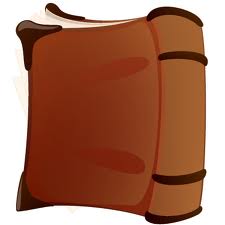 Sometimes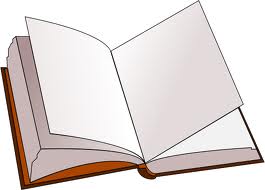 Always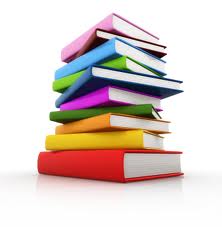 Total Score:Fall ________Winter ______Spring _______Comments1. Points to the front of the book.1232. Points to the back of the book.1233. Opens the book correctly. (right side up)1234. Can locate where to begin reading.1234. Can point to show the left to right direction for reading.1235. Can turn to the first part of a story.1236. Can turn to the last part of a story.1237. Can identify a period and what a reader does when he/she find one in text.1238. Can identify an exclamation mark and what a reader does when he/she finds one in text.1239. Can identify a question mark and what a reader does when he/she finds one in text.12310. Can identify quotation marks and what they mean to a reader.12311. Can locate a lowercase letter.12312. Can locate an uppercase letter.12313. Uses fingers to identify one letter.12314. Uses fingers to identify one word.123